Wtorek 28.04.20Polska mój dom ! Warto przypomnieć wierszyk który Powinien znać każdy Polak i duzy i ten mały! Gwarantuje, że nasze motylki na pewno Go znają . Załączam zadanie do wykonania i krótką bajkę. Polak, Ojczyzna— Kto ty jesteś?— Polak mały.— Jaki znak twój?— Orzeł biały.— Gdzie ty mieszkasz?— Między swemi.— W jakim kraju?— W polskiej ziemi.— Czym ta ziemia?— Mą Ojczyzną.— Czym zdobyta?— Krwią i blizną.Polska, Wiara— Czy ją kochasz?— Kocham szczerzePatriota, Poświęcenie— A w co wierzysz?— W Polskę wierzę.— Coś ty dla niej?— Wdzięczne dziecię.Obowiązek— Coś jej winien— Oddać życie.https://www.youtube.com/watch?v=xQk8p7XY23A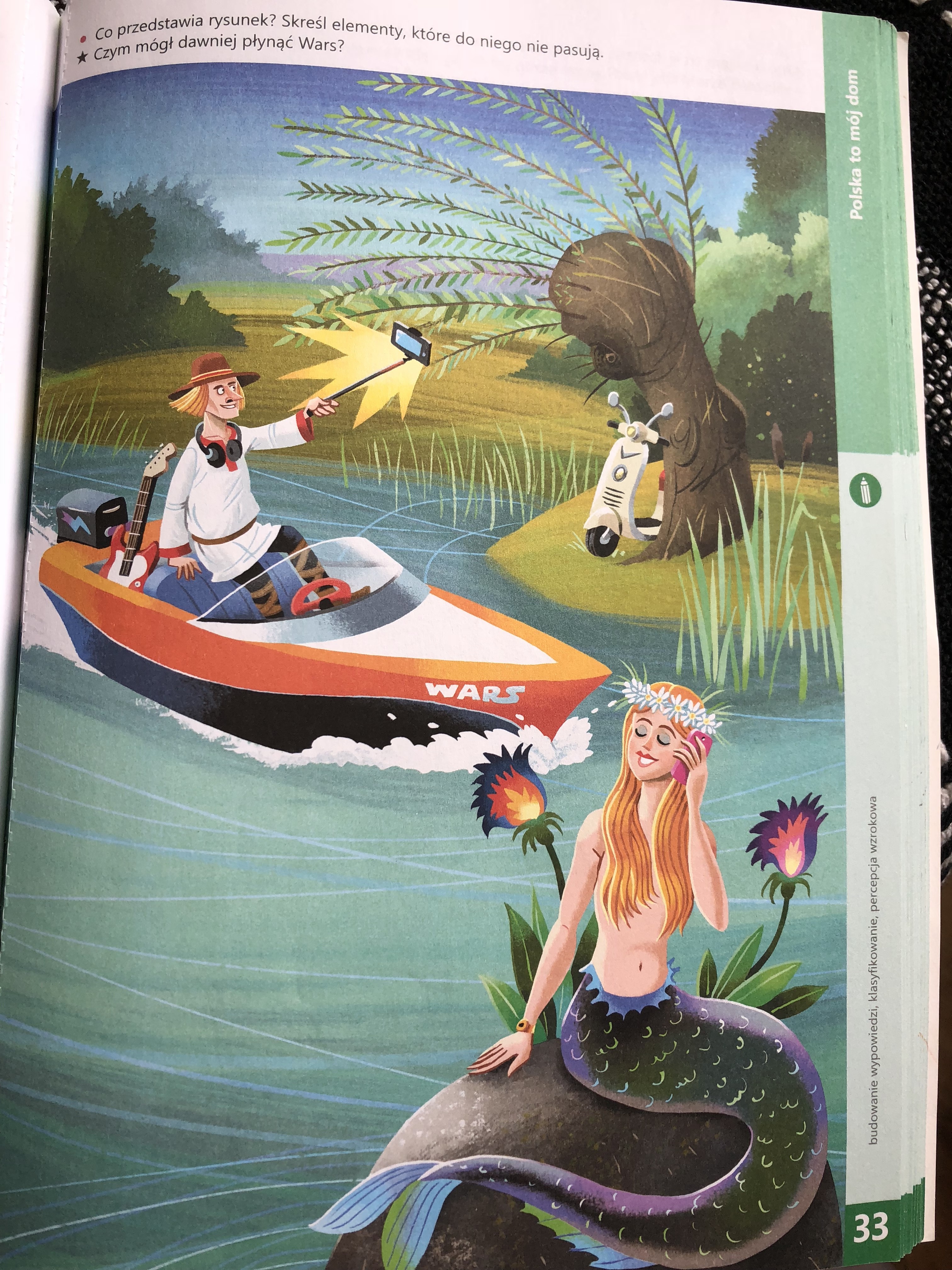 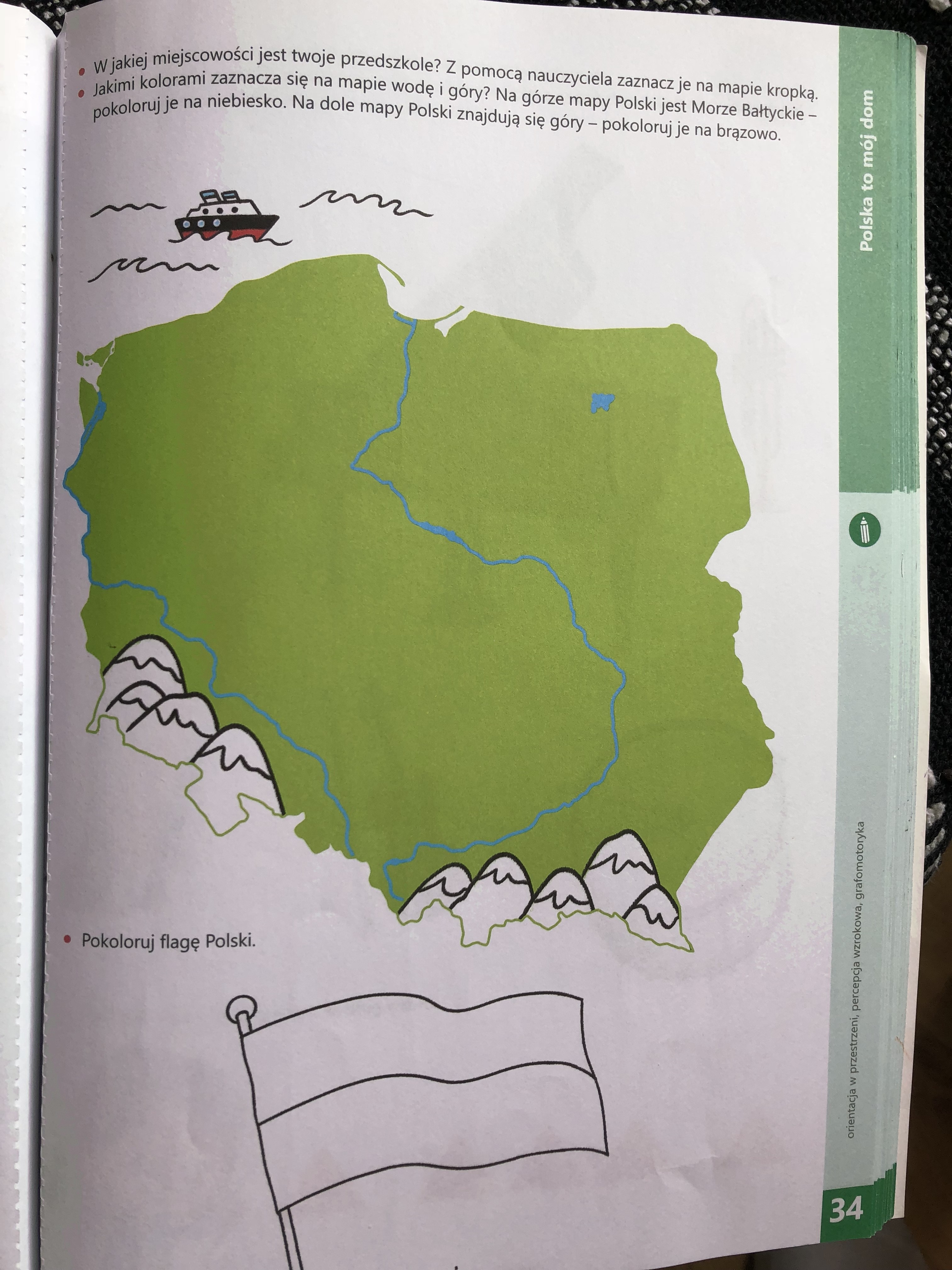 